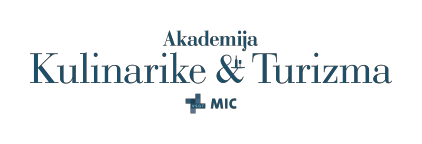 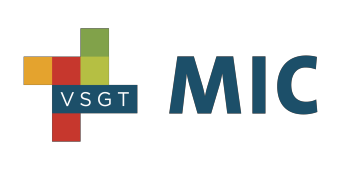 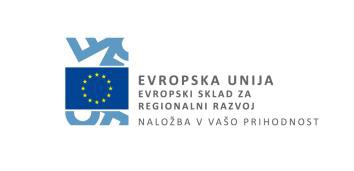 Prijavljam se v postopek za pridobitev nacionalne poklicne kvalifikacijenaziv kataloga standardov strokovnih znanj in spretnostiPODATKI O KANDIDATU/KI:Ime in priimek: 	Spol:	M	Ž (obkrožite)Elektronski naslov:  	EMŠO: 	Datum in kraj rojstva: 	Državljanstvo: 	Stalno/začasno bivališče: 	Občina: 	Stopnja izobrazbe: 	Smer izobrazbe: 	Zaposlitveni status:   	PODATKI O IZPOLNJEVANJU POSEBNIH POGOJEV IZ TOČKE 2.2. KATALOGA STANDARDOV STROKOVNIH ZNANJ IN SPRETNOSTI*:Prijavljam se na razpisan rok pregleda osebne zbirne mape, ki bo potekal dne:  	Informacije v zvezi s postopkom pridobitve NPK želim prejemati (prosimo označite):po elektronski poštipo pošti na naslov 	*po potrebi dodajte vrsticePLAČILO STROŠKOV POSTOPKA ZA PRIDOBITEV CERTIFIKATA NPK:215,00 EUR (pridobitev certifikata NPK na podlagi pregleda osebne zbirne mape kandidata) ali267,00 EUR (pridobitev certifikata NPK na podlagi pregleda osebne zbirne mape in praktičnega preverjanja).Plačilo v višini 215,00 EUR kandidat poravna po predračunu, ki ga prejme takoj po oddaji vloge za pridobitev NPK.Doplačilo v višini 52,00 EUR pa kandidat poravna po predračunu samo v primeru, če mora opraviti tudi praktično preverjanje.V 	, dne  	Podpis svetovalca	Podpis  kandidataIZJAVAPodpisani/a izjavljam, da so navedeni podatki in dokumenti, ki sem jih posredoval/a v Vlogi za pridobitev Nacionalne poklicne kvalifikacije resnični.Podatke, navedene v tej vlogi bomo uporabili samo in izključno za namene pridobitve nacionalne poklicne kvalifikacije ter v skladu z Zakonom o nacionalnih poklicnih kvalifikacijah (Uradni list RS, št. 1/07-uradno prečiščeno besedilo in 85/09). Podrobnejša določila glede varstva osebnih podatkov ter pravic in obveznosti v tej zvezi so opredeljena v Politiki varstva osebnih podatkov (Izjavi o zasebnosti), ki je dostopna na spletni strani: https://vsgt.si.Vse osebne podatke bomo obdelovali skladno s Splošno uredbo EU o varstvu podatkov (Splošna uredba) in veljavno  slovensko zakonodajo s področja  varstva osebnih podatkov.V 	, dne  	Podpis kandidataNavodila za izpolnjevanje obrazca »VLOGA ZA PRIDOBITEV NACIONALNE POKLICNE KVALIFIKACIJE«Obrazec »VLOGA ZA PRIDOBITEV NACIONALNE POKLICNE KVALIFIKACIJE« je eden od obrazcev, ki sodi med dokumente, ki so sestavni del postopka preverjanja in potrjevanja in so priloženi k osebni zbirni mapi kandidata.Podatki o kandidatu, ki so zahtevani v obrazcu so (z izjemo »občina«, »stopnja izobrazbe«, »smer izobrazbe« ter»zaposlitveni status«) obvezni v skladu z 32. členom Zakona o Nacionalnih poklicnih kvalifikacijah (Ur. l. RS, št. 1/07 – uradno prečiščeno besedilo in 85/09).Podatki o tem, kako kandidat izpolnjuje posebne pogoje iz točke 2.2. kataloga standardov strokovnih znanj in spretnosti, so obvezni v skladu s 5. členom Pravilnika o načinu in postopku preverjanja in potrjevanja nacionalnih poklicnih kvalifikacij (Ur. l. RS št.: 67/15).Ko se kandidata prijavi v postopek in začnejo teči vsi zakonsko določeni roki, mora obrazec vsebovati vse obvezne podatke s prilogami (dokazili o izpolnjevanju posebnih pogojev iz točke 2.2 kataloga standardov strokovnih znanj in spretnosti).POSEBNI POGOJ(prepišite iz kataloga vse posebne pogoje)DOKAZILO(izpišite tip dokazila, ki je priložen k vlogi)